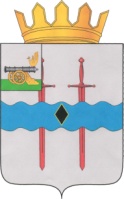 КАРДЫМОВСКИЙ РАЙОННЫЙ СОВЕТ ДЕПУТАТОВР Е Ш Е Н И Еот 05.08.2022                                  № Ре-00040О награждении Почетной грамотойКардымовского районного Советадепутатов А.С. ТерехинойРассмотрев ходатайство администрации муниципального образования «Кардымовский район» Смоленской области о награждении Почетной грамотой Кардымовского районного Совета депутатов – Терехиной Анны Сергеевны, Кардымовский районный Совет депутатовРЕШИЛ:1. Наградить Почетной грамотой Кардымовского районного Совета депутатов Терехину Анну Сергеевну, за добросовестный и многолетний труд и в связи с 65-ти летнего юбилея.2.  Согласно Положению о Почетной грамоте, инициатору награждения выплатить А.С. Терехиной единовременное денежное вознаграждение.Председатель Кардымовского районного Совета депутатов                                                                      И.В. Горбачев